Glendale Technology High School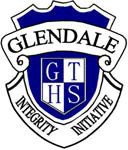      			    “Educate For Life”				 Oakland Street, Glendale, 2285Phone:  4954 9166Fax:	4956 6879Thursday Weekly Sport – Swimming PermissionYour child has elected to participate in swimming at Wallsend Pool for Term 1 weekly sportDays and Date:  		Term 1 2023 – Thursdays Week 3 - 10Supervising Teachers:  	L Whitehead, C Mayo, T Aspinall, E ShielLocation:			Wallsend PoolTotal Cost:			$3.50 per week (payable to Wallsend pool)Please complete and return the slip below to the front office by: 15/02/2023Student details:Student name: ________________________ Year ________________________Structured aquatic activities - adviceThe excursion will involve structured aquatic activities including water rescues, survival, swimming and water sportsStructured aquatic activities - responseIn relation to the proposed structured aquatic activities (please circle response):                           My child is permitted to go in the waterMy child is not permitted to go in the water…………………………………………………. Signed parent / care giver. . . . . . . . . . . . . . . . . . . . . . . . . . . . . . . . .. . . . . . . . . . . . . . . . . . . . . . . . . . . . . . . . . . . . .Please indicate your child’s level of proficiency, if you give permission for your child to go in the water (please circle response):A non swimmer: My child is unable to swimA weak swimmer: My child is comfortable and confident in shallow water but cannot swim very wellAn average swimmer: My child is a reasonable swimmer but is not very strong or confident in deep waterA strong swimmer: My child is a strong swimmer and is very confident in deep water………………………………………………… Signed parent / care giver